Recruiting and Hiring New Employees Using YouTubeYouTube is the second most searched tool on the internet. While not a search engine, people use it to search for answers to questions. How can you use it to help your access to potential employees? Follow these tips: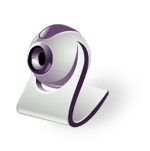 Create a Google Account on this page. This will give you access to all Google services, including YouTube.Be consistent with the images you use to maintain your corporate brand.UPDATESCreate a Channel to store all your recordings.Add useful videos to Playlists for reference. For example: products, services, corporate culture, employee successes/accomplishments.Search for video resumes of job seekers.Create videos about your company culture as well as your products and services.SEARCHSearch for potential employees by keyword. Include “resume” in the search parameters. Today, more and more individuals are using smartphones or webcams to record video resumes. Take that into consideration when reviewing video resumes.POSTAs a company, include videos about your products and services, as well as videos that represent your company and employee culture.Consider posting videos about a “day in the life of” a variety of positions at your company. This could help a potential hire decide if the position is something at which they could excel.Learn more about recruiting with other social media platforms by visiting this site:http://www.illinoisworknet.com/socialmediaFind additional tips on recruiting and hiring at http://www.illinoisworknet.com/recruitandhire 